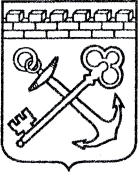 АДМИНИСТРАЦИЯ ЛЕНИНГРАДСКОЙ ОБЛАСТИКОМИТЕТ ПО СОХРАНЕНИЮ КУЛЬТУРНОГО НАСЛЕДИЯ ЛЕНИНГРАДСКОЙ ОБЛАСТИПРИКАЗ«___»____________2021 года                                                 №____________________										        г. Санкт-ПетербургОб установлении предмета охраны объекта культурного наследия регионального значения «Памятный знак-стела авиаторам ВВС КБФ, защищавшим Ленинград и Дорогу жизни в 1941-44 гг.; на месте, где в годы войны находился аэродром», адрес (местонахождение): Ленинградская область, Всеволожский район, Всеволожское городское поселение, город Всеволожск, Дорога Жизни шоссе, сооружение 1 ДВ соответствии со статьями 9.2, 20, 33 Федерального закона от 25 июня 2002 года № 73-ФЗ «Об объектах культурного наследия (памятниках истории и культуры) народов Российской Федерации», статьей 4 областного закона Ленинградской области от 25 декабря 2015 года № 140-оз «О государственной охране, сохранении, использовании и популяризации объектов культурного наследия (памятников истории и культуры) народов Российской Федерации, расположенных на территории Ленинградской области», п. 2.1.1. Положения о комитете по сохранению культурного наследия Ленинградской области, утвержденного постановлением Правительства Ленинградской области от 24 декабря 2020 года № 850, приказываю:1. Установить предмет охраны объекта культурного наследия регионального значения «Памятный знак-стела авиаторам ВВС КБФ, защищавшим Ленинград и Дорогу жизни в 1941-44 гг.; на месте, где в годы войны находился аэродром», адрес (местонахождение): Ленинградская область, Всеволожский район, Всеволожское городское поселение, город Всеволожск, Дорога Жизни шоссе, сооружение 1 Д, согласно приложению к настоящему приказу.2. Комитету по сохранению культурного наследия Ленинградской области обеспечить:- внесение соответствующих сведений в Единый государственный реестр объектов культурного наследия (памятников истории и культуры) народов Российской Федерации;- размещение настоящего приказа на сайте комитета по сохранению культурного наследия Ленинградской области в информационно-телекоммуникационной сети «Интернет».3. Настоящий приказ вступает в силу со дня его официального опубликования.Контроль за исполнением настоящего приказа оставляю за собой. Заместитель Председателя Правительства Ленинградской области – председатель комитета по сохранению культурного наследия		                                               В.О. ЦойЛИСТ СОГЛАСОВАНИЯПредмет охраны объекта культурного наследия регионального значения «Памятный знак-стела авиаторам ВВС КБФ, защищавшим Ленинград и Дорогу жизни в 1941-44 гг.; на месте, где в годы войны находился аэродром», адрес (местонахождение): Ленинградская область, Всеволожский район, Всеволожское городское поселение, город Всеволожск, Дорога Жизни шоссе, сооружение 1 ДПредмет охраны может быть уточнен при проведении дополнительных научных исследований.Приложение к приказу комитета по сохранению культурного наследия Ленинградской областиот «___»________2021 г. №__________№ п.п.Видовая принадлежность предмета охраныПредмет охраныФотографии1.Объемно- пространственное решение:Историческое пространственное и архитектурно- композиционное решение территории памятника. Местоположение. Высотная отметка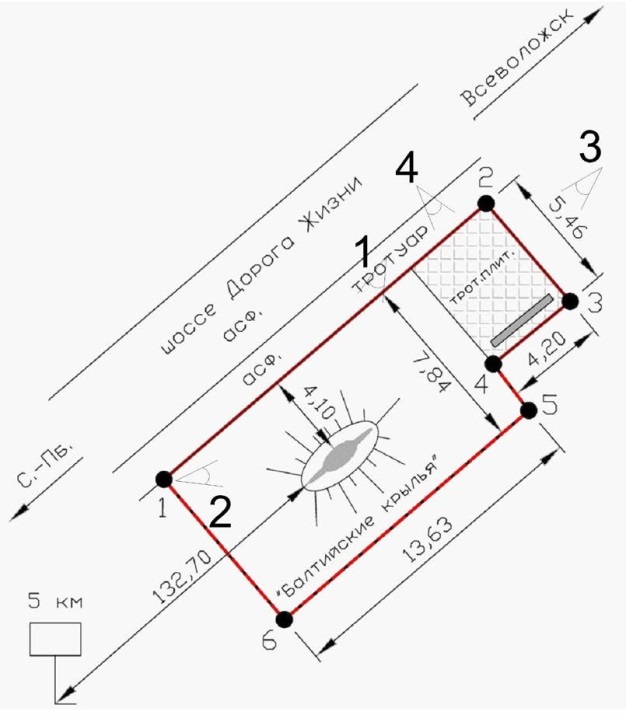 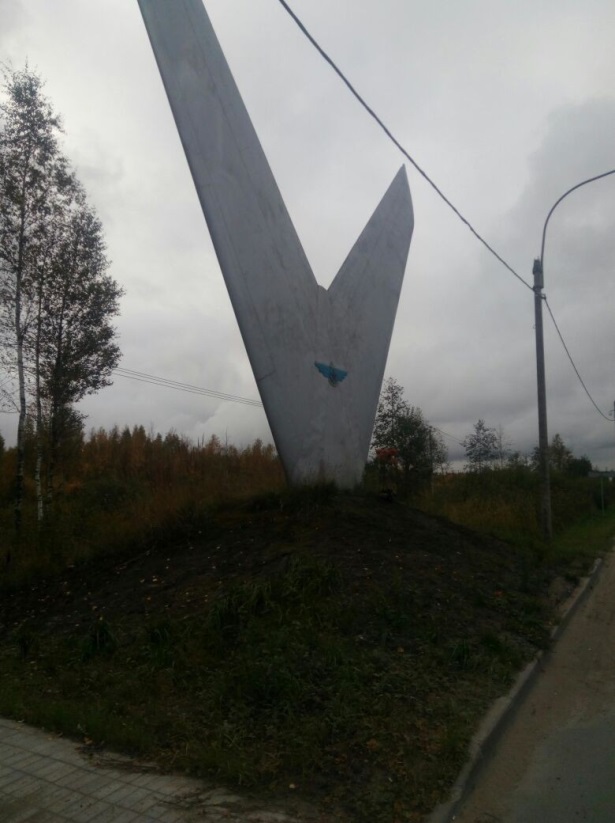 2. Конструкции памятникаСтела в виде стилизованных крыльев: металл.Стела с памятной надписью: гранит.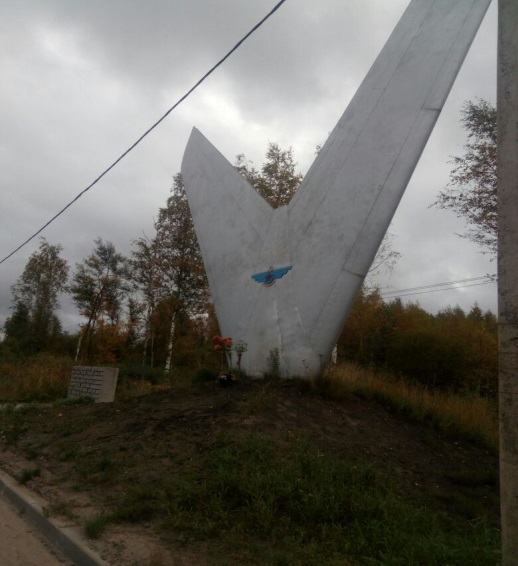 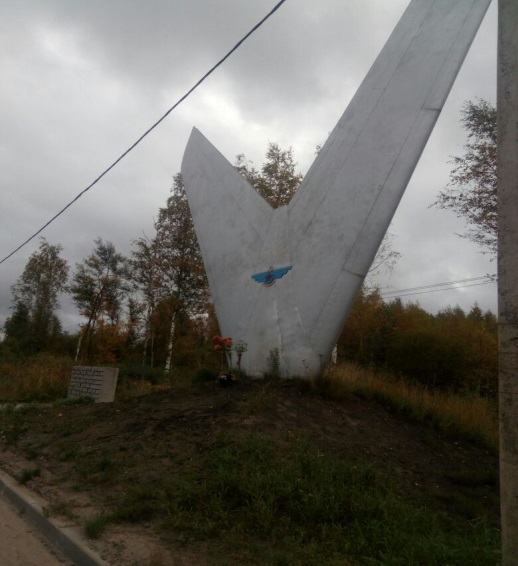 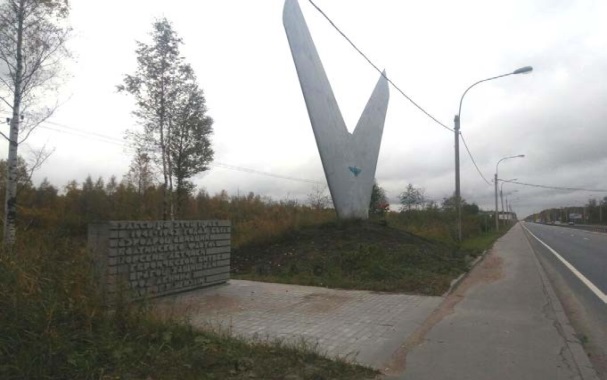 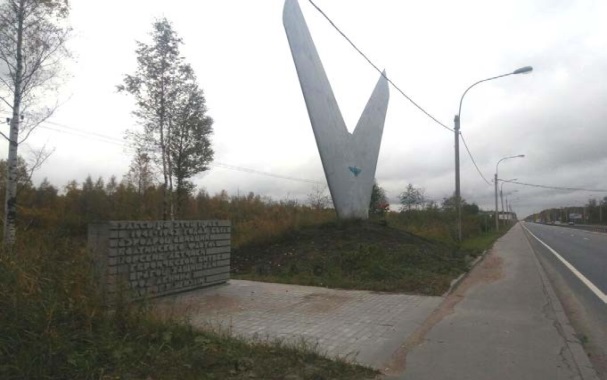 3. Архитектурное решениеИсторическая форма, конфигурация	в плане, материалы отдельных элементов памятника.Стела	в виде стилизованных крыльев: металл окрашенный;Стилизованная эмблема авиаторов: окрашенный металл;Стела	с памятной надписью: гранит пиленый с высеченной надписью: «ЗДЕСЬ НА ЭТОМ ПОЛЕВ 1941-1945 ГОДАХ БЫЛ АЭРОДОМ АВИАЦИИ БАЛТИЙСКОГО ФЛОТА. МОРСКИЕ ЛЕТЧИКИ В ГЕРОИЧЕСКОЙ БИТВЕ С ВРАГОМ ЗАЩИЩАЛИ ГОРОД ЛЕНИНГРАД И ДОРОГУ ЖИЗНИ.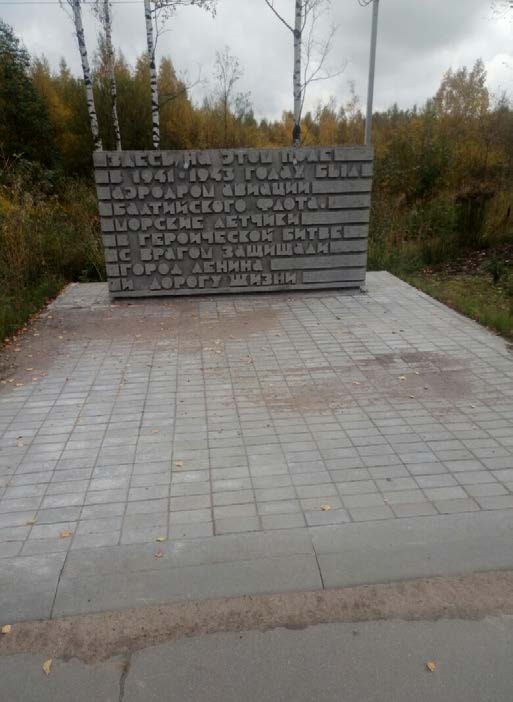 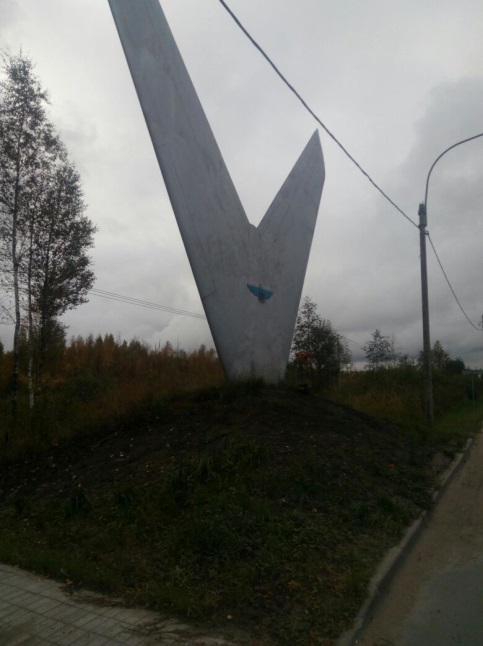 